SAFEGUARDING OUR CHILDREN(Child Protection) If a parent has concerns about his or her child or another child’s safety, they may take the following action.I have a concern about my child’s/ another child’s safety                I can talk to the CLASS TEACHER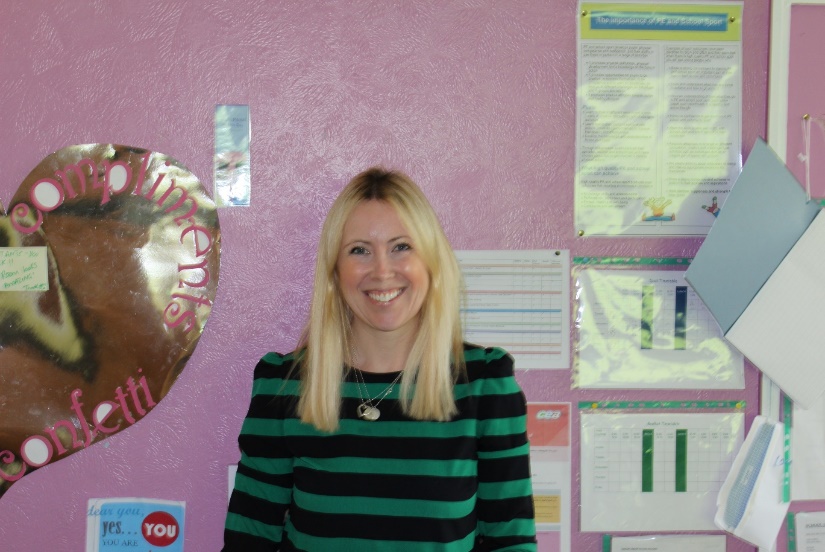 If I am still concerned I can talk to the Designated Teacher for Child Protection, Mrs Davidson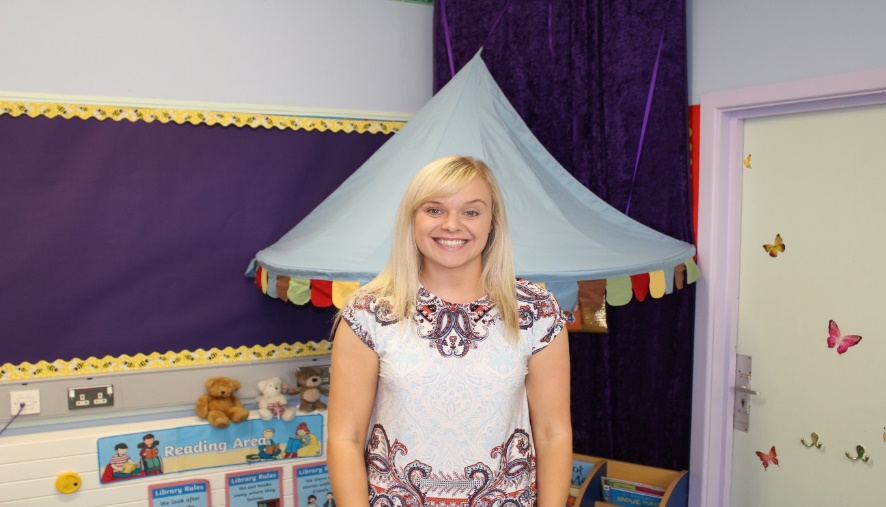     Or the Deputy Designated Teacher, Mrs Kelly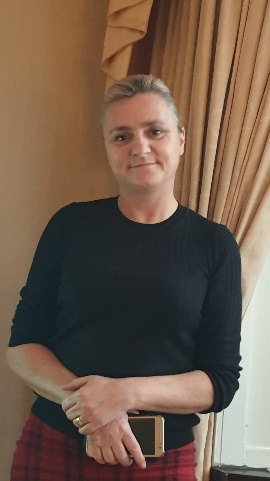                At any time, I can talk to the Child Protection Support Service (CPSS) from Monday – Friday 9am to 5pm on 028 95985590or out of hours emergency 028 9504999 or the Police Non-Emergency 101Parents have access to the School’s Child Protection Policy which is available on our school website or from the school secretary.